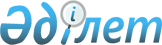 Об установлении публичного сервитутаПостановление акимата Жаксынского района Акмолинской области от 4 мая 2020 года № а-2/96. Зарегистрировано Департаментом юстиции Акмолинской области 6 мая 2020 года № 7847. Утратило силу постановлением акимата Жаксынского района Акмолинской области от 9 июня 2022 года № а-5/107
      Сноска. Утратило силу постановлением акимата Жаксынского района Акмолинской области от 09.06.2022 № а-5/107 (вводится в действие по истечении десяти календарных дней после дня его первого официального опубликования).
      В соответствии с Земельным кодексом Республики Казахстан от 20 июня 2003 года, акимат Жаксынского района ПОСТАНОВЛЯЕТ:
      1. Установить публичный сервитут сроком на три (3) года без изъятия земельных участков акционерному обществу "Казахтелеком" общей площадью 9,3117 гектар, расположенных в административных границах села Новокиенка и Киевского сельского округа Жаксынского района, для проектирования, прокладки и эксплуатации волоконно-оптической линии связи, согласно приложению к настоящему постановлению.
      2. Акционерному обществу "Казахтелеком" соблюдать требования законодательства Республики Казахстан при использовании земельного участка в целях проектирования, прокладки и эксплуатации волоконно-оптической линии связи.
      3. Контроль за исполнением настоящего постановления возложить на заместителя акима Жаксынского района Рамазанова Р.Е.
      4. Настоящее постановление вступает в силу со дня государственной регистрации в Департаменте юстиции Акмолинской области и вводится в действие со дня официального опубликования. Публичный сервитут земельных участков, расположенных в Жаксынском районе для проектирования, прокладки и эксплуатации волоконно-оптической линии связи
					© 2012. РГП на ПХВ «Институт законодательства и правовой информации Республики Казахстан» Министерства юстиции Республики Казахстан
				
      Аким Жаксынского района

Б.Малгаждаров
Приложение к постановлению
акимата Жаксынского района
от "4" мая 2020 года
№ а-2/96
№
Местонахождение земельного участка
Земли, установленные публичным сервитутом, гектар
Категория земель
Из них:
Из них:
Из них:
№
Местонахождение земельного участка
Земли, установленные публичным сервитутом, гектар
Категория земель
пашня (гектар)
сенокос (гектар)
пастбища (гектар)
1
в административных границах села Новокиенка
8,1178
земли сельскохозяйственного назначения
5,2189
-
2,8989
2
в административных границах Киевского сельского округа
1,1939
земли сельскохозяйственного назначения
1,1939
-
-
Всего
Всего
9,3117
-
6,4128
-
2,8989